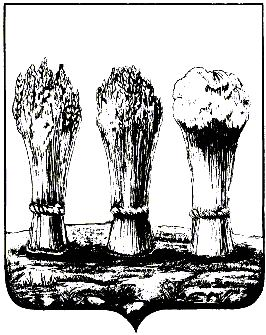 АДМИНИСТРАЦИЯ ЛЕНИНСКОГО РАЙОНА ГОРОДА ПЕНЗЫПРИКАЗот 30.08.2017 № 255О некоторых мерах по обеспечению пожарной безопасности в здании администрации Ленинского района города ПензыВ соответствии с Федеральным законом от 21.12.1994 № 69-ФЗ «О пожарной безопасности», в целях предотвращения возникновения пожаров, возгораний в здании администрации Ленинского района города Пензы, П Р И К А З Ы В А Ю :1. Утвердить Инструкцию по пожарной безопасности для сотрудников администрации Ленинского района города Пензы согласно приложению №1.2. Утвердить Инструкцию о действиях сотрудников администрации Ленинского района города Пензы при возникновении пожаров и возгораний согласно приложению №2.3. Утвердить Инструкцию по электробезопасности для неэлектротехнического персонала согласно приложению №3.4. Определить старшего инженера отдела делопроизводства и хозяйственного обеспечения администрации Ленинского района города Пензы ответственным за пожарную безопасность и электробезопасность в здании администрации Ленинского района города Пензы в целом. 5. Определить  ответственными за пожарную безопасность в занимаемых служебных помещениях (кабинетах):- заместителей главы администрации Ленинского района города Пензы;- начальников соответствующих отделов администрации Ленинского района города Пензы; - главного специалиста - ответственного секретаря комиссии по делам несовершеннолетних и защите их прав Ленинского района города Пензы;- главного специалиста по мобилизационной работе администрации Ленинского района города Пензы;- главного специалиста – юрисконсульта администрации Ленинского района города Пензы;- ведущего специалиста - секретаря административной комиссии администрации Ленинского района города Пензы.6. Настоящий приказ опубликовать в муниципальной газете «Пенза» и разместить на интернет - странице администрации Ленинского района города Пензы официального сайта администрации города Пензы в информационно-телекоммуникационной сети «Интернет».7. Контроль за выполнением настоящего приказа возложить на заместителя главы администрации Ленинского района города Пензы (по организации деятельности).Приложение № 1Утвержденаприказом администрацииЛенинского района города Пензыот 30.08.2017 № 255Инструкция по пожарной безопасности для сотрудников администрации Ленинского района города Пензы1. Общие положения1.1. Настоящая инструкция разработана на основании Правил противопожарного режима в Российской Федерации, других нормативно-технических документов и отражает вопросы по обеспечению пожарной безопасности в здании администрации Ленинского района города Пензы.1.2.  Сотрудники администрации Ленинского района города Пензы допускаются к работе только после прохождения обучения мерам пожарной безопасности.Обучение мерам пожарной безопасности осуществляется путем проведения противопожарного инструктажа, лицом, ответственным за пожарную безопасность.2. Требования к помещениям2.1. В помещениях администрации Ленинского района города Пензы запрещается:- хранить и применять легковоспламеняющиеся и горючие жидкости, порох, взрывчатые вещества, пиротехнические изделия и другие пожаровзрывоопасные вещества и материалы, кроме случаев, предусмотренных иными нормативными документами по пожарной безопасности;- использовать технические помещения для хранения оборудования, мебели и других предметов;- снимать предусмотренные проектной документацией двери эвакуационных выходов из поэтажных коридоров, тамбуров и лестничных клеток, другие двери, препятствующие распространению опасных факторов пожара на путях эвакуации;- производить изменение объемно-планировочных решений и размещение инженерных коммуникаций и оборудования, в результате которых ограничивается доступ к огнетушителям и другим системам обеспечения пожарной безопасности или уменьшается зона действия автоматических систем противопожарной защиты (автоматической пожарной сигнализации, системы оповещения и управления эвакуацией);- загромождать мебелью, оборудованием и другими предметами двери;- проводить уборку помещений и стирку одежды с применением легковоспламеняющихся и горючих жидкостей, а также производить отогревание замерзших труб паяльными лампами и другими способами с применением открытого огня;- устраивать в лестничных клетках и поэтажных коридорах кладовые и другие подсобные помещения, а также хранить под лестничными маршами и на лестничных площадках вещи, мебель и другие горючие материалы;- устанавливать в лестничных клетках внешние блоки кондиционеров.2.2. Не допускается в помещениях с одним эвакуационным выходом одновременное пребывание более 50 человек.2.3. По окончании рабочего времени проводить осмотр помещений перед их закрытием.Запрещается оставлять не обесточенными бытовые электроприборы в помещениях, в которых отсутствует дежурный персонал, за исключением дежурного освещения, систем противопожарной защиты, а также других электротехнических приборов, если это обусловлено их функциональным назначением и (или) предусмотрено требованиями инструкции по эксплуатации.2.4. Запрещается прокладка и эксплуатация воздушных линий электропередачи (в том числе временных и проложенных кабелем) над горючими кровлями, навесами.2.5. Запрещается:- эксплуатировать электропровода и кабели с видимыми нарушениями изоляции;- пользоваться розетками, рубильниками, другими электроустановочными изделиями с повреждениями;- обертывать электролампы и светильники бумагой, тканью и другими горючими материалами, а также эксплуатировать светильники со снятыми колпаками (рассеивателями), предусмотренными конструкцией светильника;- пользоваться электроутюгами, электроплитками, электрочайниками и другими электронагревательными приборами, не имеющими устройств тепловой защиты, а также при отсутствии или неисправности терморегуляторов, предусмотренных конструкцией;- применять нестандартные (самодельные) электронагревательные приборы;- оставлять без присмотра включенными в электрическую сеть электронагревательные приборы, а также другие бытовые электроприборы, в том числе находящиеся в режиме ожидания, за исключением электроприборов, которые могут и (или) должны находиться в круглосуточном режиме работы в соответствии с инструкцией завода-изготовителя;- размещать (складировать) в электрощитовых (у электрощитов) горючие (в том числе легковоспламеняющиеся) вещества и материалы;- использовать временную электропроводку, а также удлинители для питания электроприборов, не предназначенных для проведения аварийных и других временных работ.2.6. Знаки пожарной безопасности, в том числе обозначающие пути эвакуации и эвакуационные выходы, должны содержаться в исправном состоянии.Эвакуационное освещение должно включаться автоматически при прекращении электропитания рабочего освещения.2.7. Системы и средства противопожарной защиты администрации Ленинского района города Пензы (система оповещения людей о пожаре, средства пожарной сигнализации) должны находиться исправном состоянии.2.8. Устройства для самозакрывания дверей должны находиться в исправном состоянии.2.9. При обнаружении пожара или признаков горения в здании, помещении (задымление, запах гари, повышение температуры воздуха и др.) необходимо:- немедленно сообщить об этом оперативному дежурному ЕДДС (при этом необходимо назвать место возникновения пожара и что горит);- принять посильные меры по эвакуации людей и тушению пожара.3. Требования к путям эвакуации3.1. Двери на путях эвакуации должны открываться наружу по направлению выхода из здания администрации Ленинского района города Пензы, за исключением дверей, направление открывания которых не нормируется требованиями нормативных документов по пожарной безопасности или к которым предъявляются особые требования.3.2. Запоры на дверях эвакуационных выходов должны обеспечивать возможность их свободного открывания изнутри без ключа.3.3. При эксплуатации эвакуационных путей, эвакуационных и аварийных выходов запрещается:- устраивать пороги на путях эвакуации (за исключением порогов в дверных проемах), раздвижные и подъемно-опускные двери, вращающиеся двери и турникеты, а также другие устройства, препятствующие свободной эвакуации людей;- загромождать эвакуационные пути и выходы (в том числе проходы, коридоры, тамбуры, лестничные площадки, марши лестниц, двери) различными материалами, мусором и другими предметами, а также блокировать двери эвакуационных выходов;- устраивать в тамбурах выходов сушилки и вешалки для одежды, гардеробы, а также хранить (в том числе временно) инвентарь и материалы;- фиксировать самозакрывающиеся двери лестничных клеток, коридоров, тамбуров в открытом положении (если для этих целей не используются устройства, автоматически срабатывающие при пожаре), а также снимать их;- заменять армированное стекло обычным в остеклении дверей и фрамуг.3.4. При расстановке в помещениях выставочного и другого оборудования обеспечивается наличие проходов к путям эвакуации и эвакуационным выходам.3.5. Ковры, ковровые дорожки и другие покрытия полов на путях эвакуации должны надежно крепиться к полу.4. Требования к территории4.1. Запрещается использовать противопожарные расстояния между зданиями, сооружениями и строениями для складирования материалов, оборудования и тары, для стоянки транспорта, для разведения костров и сжигания тары и мусора.4.2. Обеспечивается исправное содержание (в любое время года) подъезда к зданию и проезда по территории.Запрещается использовать для стоянки автомобилей разворотные площадки, предназначенные для установки пожарно-спасательной техники.4.3. На территории, прилегающей к зданию администрации Ленинского района города Пензы, организуется своевременная очистка от мусора, тары, опавших листьев и сухой травы.Не допускается сжигать отходы и тару в местах, находящихся на расстоянии менее  от объектов.5. Действия при пожаре5.1. Каждый сотрудник администрации Ленинского района города Пензы обязан:- знать места расположения огнетушителей, пожарного щита с первичными средствами пожаротушения;- уметь быстро и правильно пользоваться первичными средствами пожаротушения.5.2. При обнаружении пожара или признаков горения (задымление, запах гари, повышение температуры и т.п.) необходимо:- сообщить оперативному дежурному ЕДДС (при этом назвать место возникновения пожара и что горит);- принять меры по эвакуации людей и сохранности материальных ценностей, обесточиванию объекта горения, тушению пожара подручными или первичными средствами пожаротушения.5.3. Должностные лица администрации Ленинского района города Пензы, старший инженер отдела делопроизводства и хозяйственного обеспечения администрации Ленинского района города Пензы обязаны:- доложить руководству администрации Ленинского района города Пензы;- в случае угрозы жизни людей организовать их спасение, используя для этого все имеющиеся силы и средства;- отключить электроэнергию, выполнить мероприятия, способствующие предотвращению развития пожара и задымления помещений;- удалить за пределы опасной зоны всех работников, не участвующих в тушении пожара;осуществлять общее руководство по тушению пожара до прибытия подразделений пожарной охраны;- обеспечить соблюдение требований безопасности работниками, принимающими участие в тушении пожара;- организовать эвакуацию и защиту материальных ценностей;- организовать встречу пожарных подразделений;- по прибытии пожарных подразделений довести до руководителя тушения пожара сведения, необходимые для успешной локализации и ликвидации пожара, предупреждения его развития и сохранности материальных ценностей.Приложение № 2Утвержденаприказом администрацииЛенинского района города Пензыот 30.08.2017 № 255Инструкция о действиях сотрудников администрации Ленинского района города Пензы при возникновении пожаров и возгораний1. Общие положенияОбеспечение безопасности сотрудников администрации Ленинского района города Пензы заключается в проведении своевременного оповещения, осуществлении эвакуации в безопасный район или других действий, в зависимости от сложившейся обстановки.Организованный вывод людей из здания администрации Ленинского района города Пензы в безопасный район, осуществляется в случае возникновения пожара и возгораний.2. Действия по команде (сигналу) на проведение эвакуации из здания администрации Ленинского района города ПензыКоманда на проведение эвакуации людей из здания администрации Ленинского района города Пензы подается через громкоговорители системы пожарной сигнализации. Резервной системой оповещения сотрудников администрации о начале эвакуации является подача трех длинных (продолжительных) звонков. Безопасным районом (местом сбора) - сквер «45 Меридиан».Сотрудник администрации Ленинского района города Пензы, услышав команду (сигнал) на эвакуацию, должен выполнить следующее:- выключить компьютер и другие электроприборы;- закрыть сейфы;- закрыть форточки и окна;- принять необходимые меры для эвакуации находящихся в его кабинете посетителей;- убыть в безопасный район через основной (если позволяет обстановка) или запасный выходы согласно плана эвакуации. Сотрудники, имеющие секретные документы,  несут личную ответственность за их целостность и сохранность. 3. При нахождении в горящем зданииПо возможности старайтесь максимально удаляться от открытого огня и задымленных участков, не преставая искать возможные пути эвакуации из горящего здания. Пытайтесь выйти на крышу здания администрации Ленинского района города Пензы и дождитесь помощи. В случае нахождения в кабинете и отсутствия путей эвакуации, плотно закройте дверь. Используйте шторы, тюль, любые покрывала и материалы. Если есть возможность, намочите их и заткните щели в проемах дверей. Ни в коем случае не открывайте окна, если через них невозможно покинуть здание администрации Ленинского района города Пензы. Всяческим образом обозначайте свое присутствие для вашего спасения.Прежде  чем пройти через горящее помещение необходимо накрыться с головой мокрым покрывалом, пальто, плащом, куском плотной ткани.Дверь в задымленное помещение открывайте осторожно, чтобы избежать вспышки пламени от быстрого притока свежего воздуха.В сильно задымленном помещении двигайтесь ползком или пригнувшись.Для защиты от угарного газа дышите через увлажненную ткань.Если на вас загорелась одежда, ложитесь на землю и, перекатываясь, сбейте пламя.Бежать нельзя - это еще больше раздует пламя.Увидев человека в горящей одежде, набросьте на него пальто, плащ и т.д. и плотно прижмите.4. Действия в безопасном районеПо прибытию в безопасный район каждый сотрудник администрации Ленинского района города Пензы обязан доложить вышестоящему руководителю об эвакуации и о том, что ему известно о других сотрудниках. Приложение № 3Утвержденаприказом администрацииЛенинского района города Пензыот 30.08.2017 № 255Инструкцияпо электробезопасности для неэлектротехнического персонала1. Общие требования безопасности1.1. Настоящая инструкция распространяется на неэлектротехнический персонал, у которого при выполнении своих трудовых обязанностей может возникнуть опасность поражения электрическим током.1.2. Инструктаж неэлектротехнического персонала может проводиться специалистом из числа электротехнического персонала организации, имеющим третью группу по электробезопасности. Специалист, проводящий инструктаж и присвоение первой группы по электробезопасности, должен быть уполномочен на это ответственным за электрохозяйство или руководителем организации.1.3. При инструктаже до инструктируемого должны быть доведены элементарные представления об опасности электрического тока, мерах безопасности на обслуживаемом участке, методах оказания доврачебной помощи при несчастных случаях.1.4. Инструктаж завершается проверкой (путем устного опроса) усвоения специалистом мер безопасности на рабочем месте и методов оказания первой помощи пострадавшим при несчастных случаях.1.5. Специалисту, прошедшему инструктаж и усвоившему требования настоящей инструкции, присваивается первая группа по электробезопасности с оформлением в журнале проверки знаний.1.6. Перечень профессий и список лиц, подлежащих инструктажу в объеме первой группы по электробезопасности, утверждается главой администрации Ленинского района города Пензы.2. Требования безопасности перед началом работы2.1. Перед началом работы необходимо внимательно осмотреть используемое оборудование, убедиться в надежности подключения его к электросети, отсутствии повреждений штепселей, розеток, вилок, изоляции проводов электропитания.2.2. При обнаружении каких-либо нарушений требований электробезопасности следует немедленно сообщить об этом своему непосредственному руководителю, который обязан принять меры по устранению нарушений.3. Требования безопасности во время работы3.1. В течение рабочего дня каждый сотрудник администрации Ленинского района города Пензы должен выполнять только ту работу, которая входит в его должностные обязанности и по ней проведен инструктаж на рабочем месте. В случае получения задания на выполнение работы иного характера с использованием оборудования, которое отличается от оборудования на рабочем месте, необходимо потребовать от руководителя, выдавшего такое задание, проведения инструктажа по безопасному проведению работ, исключению возможности поражения электротоком.3.2. В случае выявления сбоев в работе оборудования проводить работы по наладке этого оборудования самостоятельно не разрешается. Такие работы должны выполнять специалисты в соответствии с их должностными обязанностями.3.3. Сотрудникам администрации Ленинского района города Пензы запрещается открывать электрощиты, самостоятельно заменять электрические лампы, производить ремонт выключателей, штепселей, розеток и других электроустановок, трогать и перемещать провода электропитания, проводить какие-либо другие работы, при которых не исключается возможность контакта с токоведущими частями.4. Требования безопасности при аварийных ситуациях4.1. В случае возникновения аварийной ситуации, например загорание провода в месте соединения с вилкой, загорание предметов, материалов в рабочей зоне или в помещении, заметное появление износа или прожога изоляции на электропроводе, и других опасных ситуаций необходимо немедленно выключить оборудование, сообщить об этом руководителю и выполнять его указания.5. Требования безопасности после окончания работы5.1. После окончания работы все оборудование должно быть обесточено.5.2. Необходимо также провести осмотр оборудования и всех электрических устройств с целью выявления возможных отклонений от требований электробезопасности, возникших в течение рабочего дня.6. Помощь пострадавшему при поражении электрическим током6.1. Первым действием при поражении электрическим током должно быть отключение электропроводящего устройства, которого коснулся пострадавший.6.2. Если отключение установки не может быть осуществлено, необходимо принять меры к отделению пострадавшего от токоведущих частей. Эти действия должны выполняться в диэлектрических перчатках. При их отсутствии следует воспользоваться сухой (токонепроводящей) тканью или полами своей одежды.6.3. О происшедшем несчастном случае необходимо сообщить должностному лицу из руководящего состава администрации Ленинского района города Пензы, который должен немедленно вызвать медицинскую помощь, независимо от степени тяжести этого случая.6.4.Для определения состояния пострадавшего необходимо:- уложить пострадавшего спиной на твердую поверхность;- проверить наличие у пострадавшего дыхания (определяется по движению грудной клетки).6.5.Если пострадавший сначала был в состоянии обморока, а затем пришел в сознание, то его следует уложить в удобное положение и до прихода врача обеспечить ему покой, наблюдая за ним.6.6. Если пострадавший находится в бессознательном состоянии, но у него устойчивое дыхание и прощупывается пульс, то его следует удобно уложить, расстегнуть одежду, создать приток свежего воздуха, периодически подносить к носу вату, смоченную в нашатырном спирте, и обеспечить покой до прибытия медицинской помощи.6.7. При отсутствии у пострадавшего дыхания и пульса на сонной артерии нанести удар кулаком по грудине, приложить холод к голове, приподнять ноги и немедленно приступить к проведению искусственного дыхания и наружного массажа сердца.При электрических ожогах и ранах необходимо наложить повязки.При переломах костей конечностей – шины.Недопустимо:- прикасаться к пострадавшему без предварительного обесточивания;- прекращать реанимационные мероприятия до появления признаков биологической смерти.Глава администрации      Н.Б. Москвитина